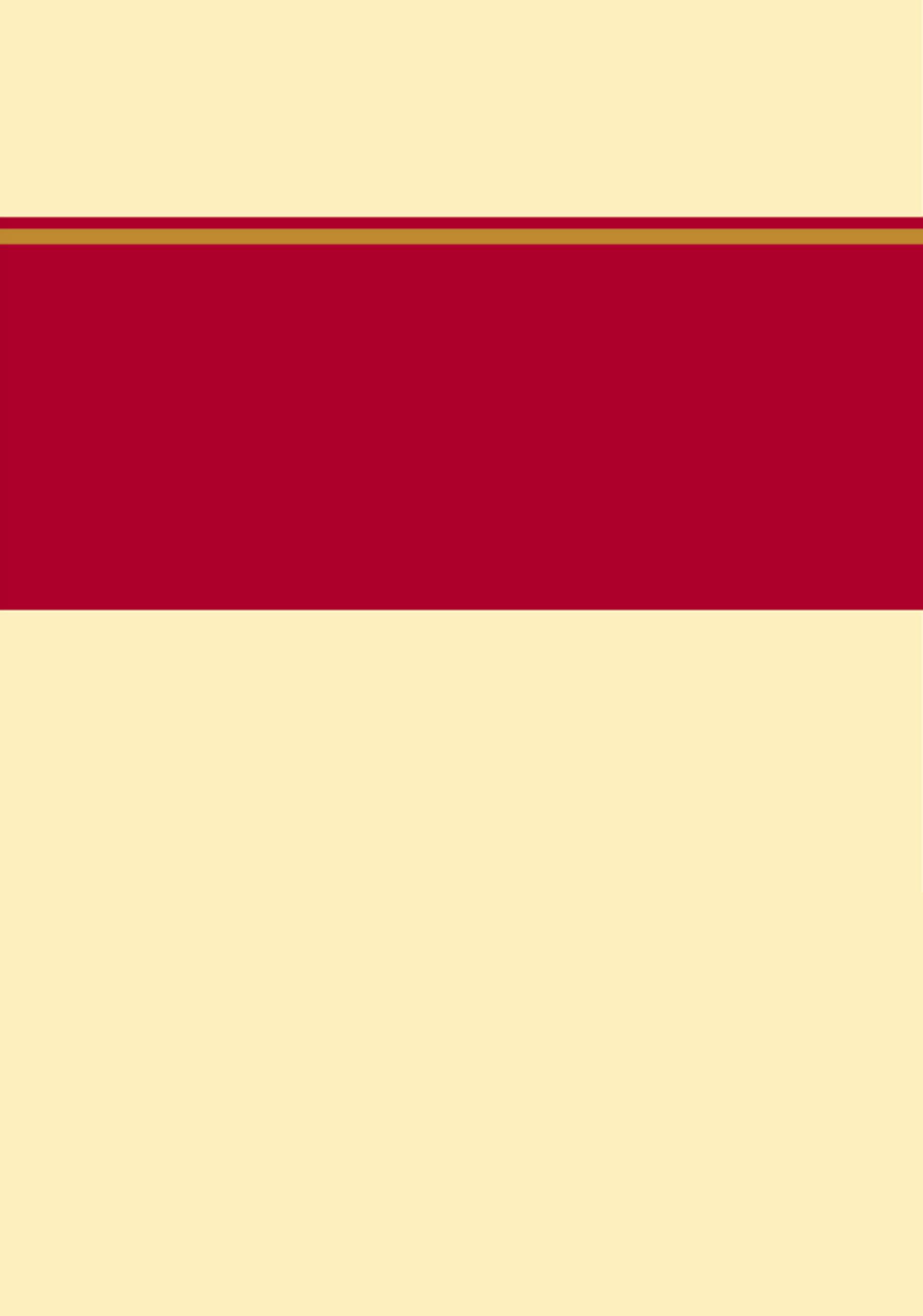 （部门公章）二〇一九年十一月目    录第一部分   部门概况一、部门职责二、机构设置第二部分   2018年度部门决算报表一、收入支出决算总表二、收入决算表三、支出决算表四、财政拨款收入支出决算总表五、一般公共预算财政拨款支出决算表六、一般公共预算财政拨款基本支出决算表七、一般公共预算财政拨款“三公”经费支出决算表八、政府性基金预算财政拨款收入支出决算表九、国有资本经营预算财政拨款支出决算表十、政府采购情况表第三部分  满城镇人民政府2018年部门决算情况说明一、收入支出决算总体情况说明二、收入决算情况说明三、支出决算情况说明四、财政拨款收入支出决算情况说明五、一般公共预算财政拨款“三公”经费支出决算情况说明六、预算绩效情况说明七、其他重要事项的说明第四部分  名词解释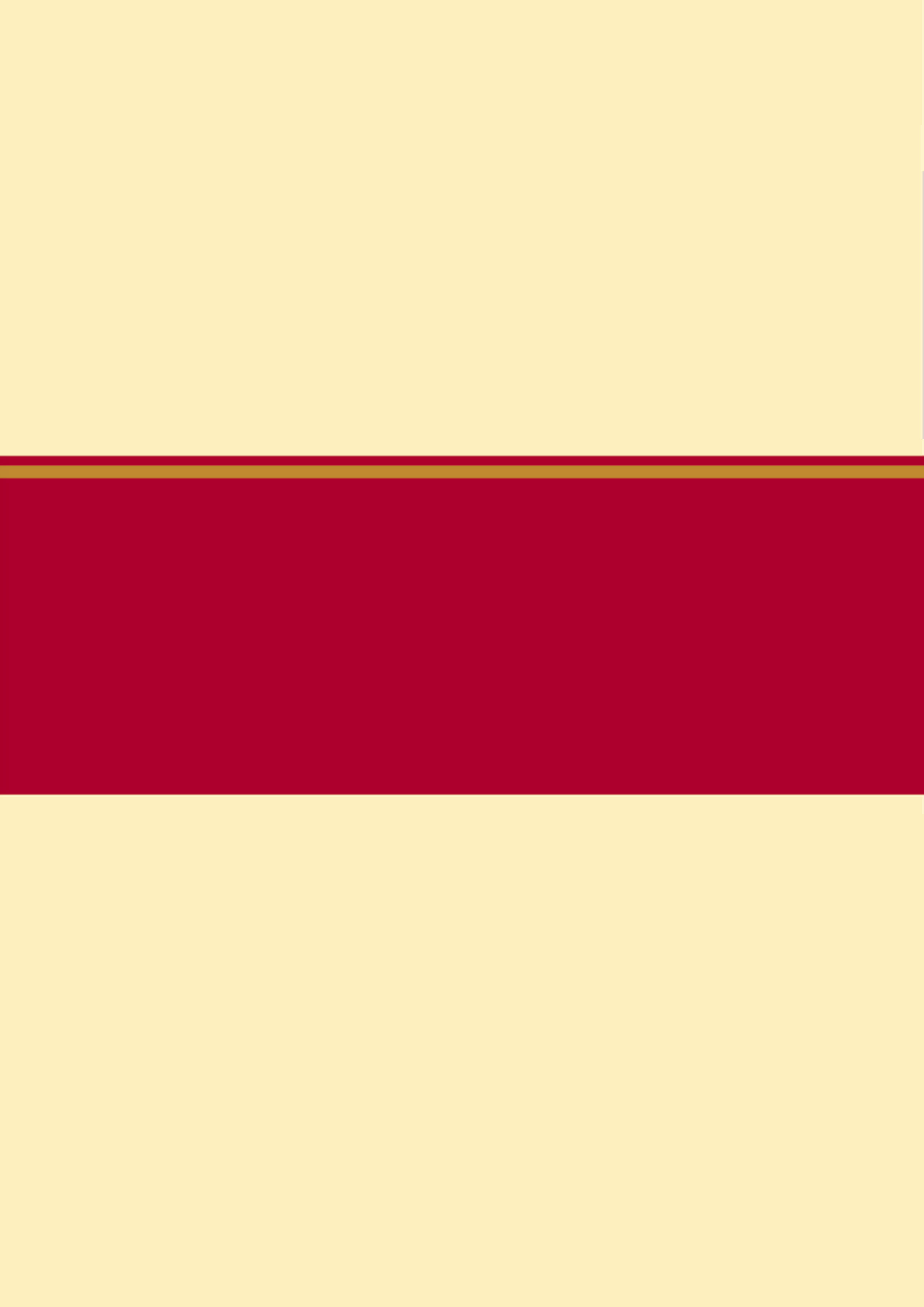 一、部门职责满城区满城镇人民政府由行政编制和事业编制组成。满城区满城镇人民政府内设人大监督、人大代表活动、司法工作、计划生育、统计工作、财政工作民政事务管理、信访活动、安保工作等各部门。主要职责是：1、人大监督，围绕政府工作报告监督组织实施。2、人大代表活动，对法律实施情况进行检查，开展代表建议督办活动。3、会议召开，人大会议，换届选举会议。保证会议顺利召开，完成会议议程。4、办案问责，受理信访、举报等案件，组织协调案件的查办，调查、审查违纪违法案件，对案件审理提出处理意见5、党风廉政建设及监督检查，加强党风廉政建设，营造风清气正、干事创业的工作氛围，加大问责力度，促进“两个责任”有效落实。6、司法工作，开展公民普法教育，调节群众矛盾纠纷，提高群众的法律意识。7、计划生育，提供各类计划生育技术服务，建立利益导向机制，开展出生人口性别比的治理及流动人口计划生育管理等各项工作。提高妇女生殖健康水平，降低出生缺陷的发生。8、统计工作 ，组织人口、农业等部门专项统计调查检测。发布普查的主要数据公报，完成普查工作。9、财政工作 加强财务会计管理工作，依法按照财经制度管理会计事务，做到量入微出。维护财经制度，办理好各项财经事项。10、民政事务管理，做好对五保户、低保户、贫困户、建档立卡户、大病医疗救助、防灾、减灾、救灾工作。做好对五保户、低保户贫困户、建档立客户、大病医疗救助、防灾、减灾、救灾款项的及时发放。11、信访活动安保工作  接待和处理人民群众反映的情况和问题。确保我镇治安防控工作到位，社会稳定、政治稳定、治安秩序良好。二、机构设置从决算编报单位构成看，纳入2018 年度本部门决算汇编范围的独立核算单位（以下简称“单位”）共1个，具体情况如下：一、收入支出决算总体情况说明本部门2018年度收入总计（含结转和结余）9064.67万元。其中：财政拨款收入9064.67万元。2018年度收入比2017年度减少了4607.40万元，降低了33.7%，其中：财政拨款收入减少了4607.40万元，减低了33.7%。变动原因：2018年度项目类征地补偿支出减少。2018年度支出总计9064.67万元，2018年度支出比2017年度减少了4607.40万元，降低了33.7%。减少原因：2018年度项目类征地补偿支出减少。年末结转和结余1.00万元。二、收入决算情况说明本部门2018年度本年收入合计9064.67万元，其中：财政拨款收入9064.67万元，占100%；事业收入0万元，占0%；经营收入0万元，占0%；其他收入0万元，占0%。三、支出决算情况说明本部门2018年度本年支出合计9064.67万元，其中：基本支出2393.02万元，占26.4%；项目支出6671.65万元，占73.6%。四、财政拨款收入支出决算情况说明（一）财政拨款收支与2017 年度决算对比情况2017年度收入总计13672.07 万元，其中：财政拨款收入13672.07万元。2018年度比2017年度减少了4607.40万元，降低了33.7%，其中：财政拨款收入减少了4607.40万元，降低了33.70%。变动原因：2018年度项目类征地补偿支出减少。2017年度支出总计13699.21万元，年末结转和结余1.00万元。2018年度比2017年度减少了4607.40万元，降低了33.70%。减少原因：2018年度项目类征地补偿支出减少。（二）财政拨款收支与年初预算数对比情况本部门2018年度财政拨款本年收入9064.67万元，完成年初预算的492.13%,比年初预算增加7222.76万元，决算数大于 预算数主要原因是2018年度增加了复兴路西延和再西延项目征地补偿款；本年支出9064.67万元，完成年初预算的492.13%,比年初预算增加7222.76万元，决算数大于预算数主要原因是主要是2018年度增加了复兴路西延和再西延项目征地补偿款。其中，一般公共预算财政拨款本年收入完成年初预算142.99%，比年初预算增加791.91万元，主要是农林水支出增加；支出完成年初预算142.99%，比年初预算增加791.91万元，主要是农林水支出增加。政府性基金预算财政拨款本年收入比年初预算增加6430.85万元，主要是2018年度增加了复兴路西延和再西延项目征地补偿款；支出比年初预算增加6430.85万元，主要是2018年度增加了复兴路西延和再西延项目征地补偿款。财政拨款支出决算结构情况。2018 年度财政拨款支出9064.67万元，主要用于以下方面一般公共服务（类）支出1690.95万元，占18.65 %；社会保障和就业（类）支出53.18万元，占0.57%；节能环保支出353.08万元，占 3.9%;城乡社区支出6430.85万元，占 70.94%;农林水支出531.664万元，占5.87%。（四）一般公共预算财政拨款基本支出决算情况说明2018 年度一般公共预算财政拨款基本支出2393.02万元，其中：人员经费 1806.03万元，主要包括基本工资、津贴补贴、奖金、伙食补助费、绩效工资、机关事业单位基本养老保险缴费、职业年金缴费、职工基本医疗保险缴费、公务员医疗补助缴费、住房公积金、医疗费、其他社会保障缴费、其他工资福利支出、离休费、退休费、抚恤金、生活补助、医疗费补助、奖励金、其他对个人和家庭的补助支出。2018年度公用经费总支出586.99万元，其中办公费32.41万元、印刷费4.83万元、水电费 8.64 万元、邮电费2.50万元、取暖费4.74万元、差旅费19.03万元、维修（护）费 8.39万元、租赁费73.89万元、劳务费412.65万元、会议费0万元、培训费0.36 万元、公务接待费0 万元、福利费 0万元、公务用车运行维护费5.99万元、其他交通费用1.88万元、其他商品和服务支出12.04万元等。五、一般公共预算财政拨款“三公” 经费支出决算情况说明本部门2018年度 “三公”经费支出共计6.00万元，较年初预算减少1.6万元，降低21.05%，主要是本单位厉行节约减少浪费。具体情况如下：（一）因公出国（境）费支出0万元。本部门2018年度因公出国（境）团组0个、共0人参加其他单位组织的因公出国（境），无本单位组织的出国（境）团组。因公出国（境）费支出较年初预算增加0万元，增长0%,主要是本单位未发生因公出国支出。公务用车购置及运行维护费支出6万元。本部门2018年度公务用车购置及运行维护费较年初预算持平。其中：公务用车购置费：本部门2018年度公务用车购置量0辆，发生“公务用车购置”经费支出0万元。公务用车购置费支出较年初预算增加0万元，增长0%,主要是未发生“公务用车购置”经费支出。公务用车运行维护费：本部门2018年度单位公务用车保有量2辆。公车运行维护费支出较年初预算减少1.6万元，降低21.05%,主要是本单位厉行节约减少浪费。（三）公务接待费支出0万元。本部门2018年度公务接待共0人次0批次。六、预算绩效情况说明（一）预算绩效管理工作开展情况。绩效目标实现程度达到100%以上的项目有25个，绩效目标实现程度达到100%以下的项目有0个。（二）项目绩效自评结果。绩效评价结果统计表如下：(三)重点项目绩效评价结果。无。七、其他重要事项的说明（一）机关运行经费情况本部门2018年度机关运行经费支出586.99万元，比年初预算数增加517.36万元，增加了743.01%。主要原因是项目增加，环保经费增加。（二）政府采购情况本部门2018年度政府采购支出总额0万元，从采购类型来看，政府采购货物支出0万元、政府采购工程支出0万元、政府采购服务支出 0万元。授予中小企业合同金0万元，占政府采购支出总额的0%，其中授予小微企业合同金额0万元，占政府采购支出总额的 0%。（三）国有资产占用情况截至2018年12月31日，本部门共有车辆2辆，比上年增加0辆，主要是本单位没有公车购置支出。其中，副部（省）级及以上领导用车0辆，主要领导干部用车0辆，机要通信用车0辆，应急保障用车0辆，执法执勤用车2辆，特种专业技术用车0辆，离退休干部用车0辆，其他用车0辆；单位价值50万元以上通用设备0台（套），比上年增加0套，主要是本年度未购置价值50万元以上通用设备，单位价值100万元以上专用设备0台（套），比上年增加0套,主要是本年度未购置价值100万元以上通用设备。（四）其他需要说明的情况1、本部门2018年度国有资本经营预算财政拨款支出决算表、政府采购情况表无收支及结转结余情况，故2018年度国有资本经营预算财政拨款支出决算表、政府采购情况表以空表列示。2、由于决算公开表格中金额数值应当保留两位小数，公开数据为四舍五入计算结果，个别数据合计项与分项之和存在小数点后差额，特此说明。（一）财政拨款收入：本年度从本级财政部门取得的财政拨款，包括一般公共预算财政拨款和政府性基金预算财政拨款。（二）事业收入：指事业单位开展专业业务活动及辅助活动所取得的收入。（三）其他收入：指除上述“财政拨款收入”“事业收入”“经营收入”等以外的收入。（四）用事业基金弥补收支差额：指事业单位在用当年的“财政拨款收入”“财政拨款结转和结余资金”“事业收入”“经营收入”“其他收入”不足以安排当年支出的情况下，使用以前年度积累的事业基金（事业单位当年收支相抵后按国家规定提取、用于弥补以后年度收支差额的基金）弥补本年度收支缺口的资金。（五）年初结转和结余：指以前年度尚未完成、结转到本年仍按原规定用途继续使用的资金，或项目已完成等产生的结余资金。（六）结余分配：指事业单位按照事业单位会计制度的规定从非财政补助结余中分配的事业基金和职工福利基金等。（七）年末结转和结余：指单位按有关规定结转到下年或以后年度继续使用的资金，或项目已完成等产生的结余资金。（八）基本支出：填列单位为保障机构正常运转、完成日常工作任务而发生的各项支出。（九）项目支出：填列单位为完成特定的行政工作任务或事业发展目标，在基本支出之外发生的各项支出（十）资本性支出（基本建设）：填列切块由发展改革部门安排的基本建设支出，对企业补助支出不在此科目反映。（十一）资本性支出：填列各单位安排的资本性支出。切块由发展改革部门安排的基本建设支出不在此科目反映。（十二）“三公”经费：指部门用财政拨款安排的因公出国（境）费、公务用车购置及运行费和公务接待费。其中，因公出国（境）费反映单位公务出国（境）的国际旅费、国外城市间交通费、住宿费、伙食费、培训费、公杂费等支出；公务用车购置及运行费反映单位公务用车购置支出（含车辆购置税）及租用费、燃料费、维修费、过路过桥费、保险费、安全奖励费用等支出；公务接待费反映单位按规定开支的各类公务接待（含外宾接待）支出。（十三）其他交通费用：填列单位除公务用车运行维护费以外的其他交通费用。如公务交通补贴、租车费用、出租车费用、飞机、船舶等的燃料费、维修费、保险费等。（十四）公务用车购置：填列单位公务用车购置支出（含车辆购置税、牌照费）。（十五）其他交通工具购置：填列单位除公务用车外的其他各类交通工具（如船舶、飞机）购置支出（含车辆购置税、牌照费）。（十六）机关运行经费：指为保障行政单位（包括参照公务员法管理的事业单位）运行用于购买货物和服务的各项资金，包括办公及印刷费、邮电费、差旅费、会议费、福利费、日常维修费、专用材料以及一般设备购置费、办公用房水电费、办公用房取暖费、办公用房物业管理费、公务用车运行维护费以及其他费用。（十七）经费形式:按照经费来源，可分为财政拨款、财政性资金基本保证、财政性资金定额或定项补助、财政性资金零补助四类。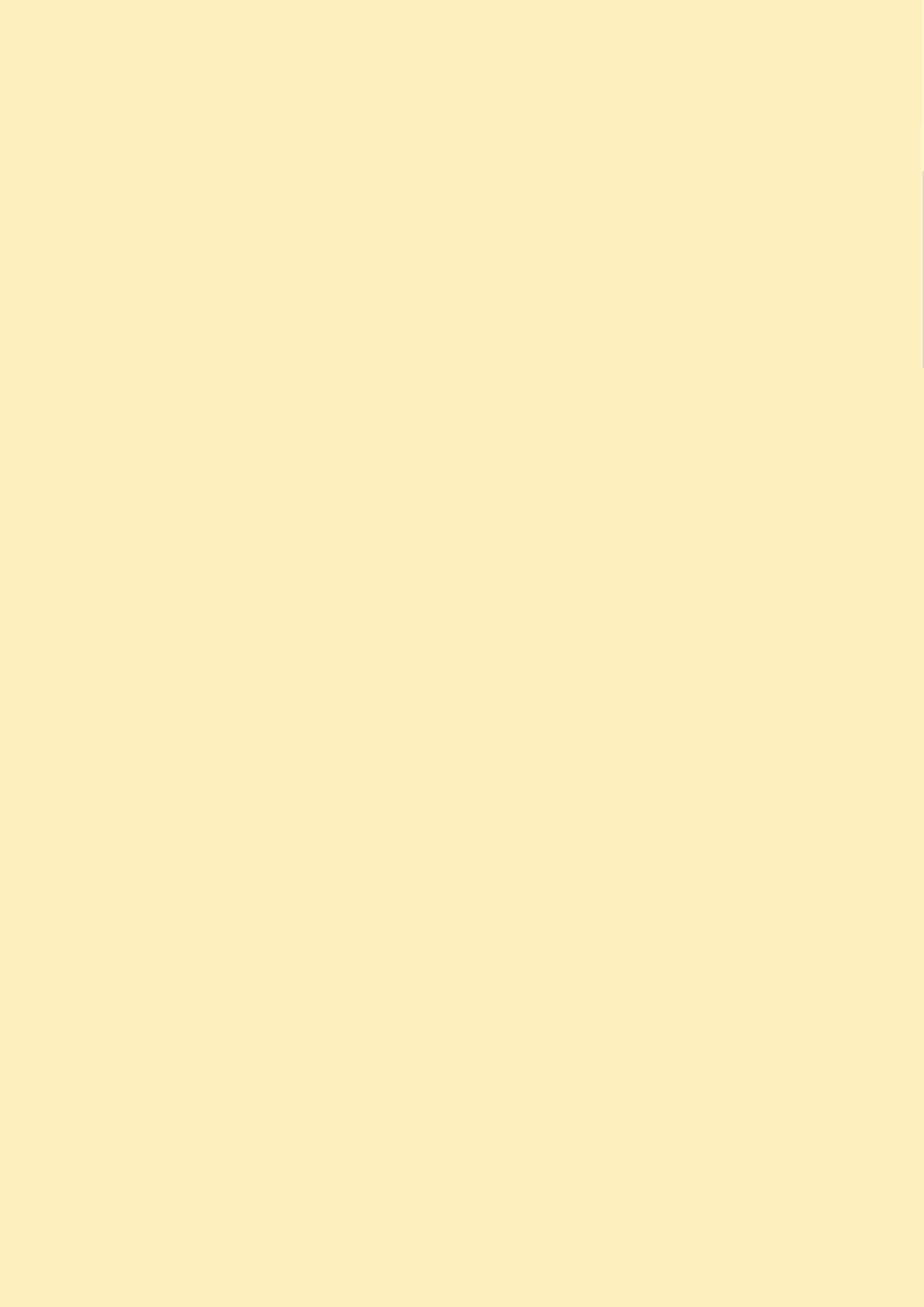 序号单位名称单位基本性质经费形式1满城区满城镇人民政府行政单位财政拨款收入支出决算总表收入支出决算总表收入支出决算总表收入支出决算总表收入支出决算总表收入支出决算总表公开01表部门：金额单位：万元收入收入收入支出支出支出项目行次金额项目行次金额栏次1栏次2一、财政拨款收入19,064.67一、一般公共服务支出281,690.95二、上级补助收入26,430.85二、外交支出29三、事业收入3三、国防支出30四、经营收入4四、公共安全支出31五、附属单位上缴收入5五、教育支出32六、其他收入6六、科学技术支出337七、文化体育与传媒支出348八、社会保障和就业支出359九、医疗卫生与计划生育支出3610十、节能环保支出37353.0811十一、城乡社区支出386,430.8512十二、农林水支出39531.6613十三、交通运输支出4014十四、资源勘探信息等支出4115十五、商业服务业等支出4216十六、金融支出4317十七、援助其他地区支出4418十八、国土海洋气象等支出4519十九、住房保障支出4620二十、粮油物资储备支出4721二十一、其他支出4822二十二、债务还本支出4923二十三、债务付息支出50本年收入合计249,064.67本年支出合计519064.67用事业基金弥补收支差额25结余分配52年初结转和结余261.00年末结转和结余531.00总计279065.67总计549065.67注：本表反映部门本年度的总收支和年末结转结余情况。注：本表反映部门本年度的总收支和年末结转结余情况。注：本表反映部门本年度的总收支和年末结转结余情况。注：本表反映部门本年度的总收支和年末结转结余情况。注：本表反映部门本年度的总收支和年末结转结余情况。注：本表反映部门本年度的总收支和年末结转结余情况。收入决算表收入决算表收入决算表收入决算表收入决算表收入决算表收入决算表收入决算表收入决算表收入决算表收入决算表收入决算表收入决算表收入决算表收入决算表收入决算表收入决算表公开02表公开02表公开02表部门：部门：部门：部门：部门：金额单位：万元金额单位：万元金额单位：万元项目项目项目项目本年收入合计本年收入合计本年收入合计财政拨款收入财政拨款收入上级补助收入上级补助收入事业收入事业收入经营收入经营收入附属单位上缴收入其他收入功能分类科目编码功能分类科目编码功能分类科目编码科目名称本年收入合计本年收入合计本年收入合计财政拨款收入财政拨款收入上级补助收入上级补助收入事业收入事业收入经营收入经营收入附属单位上缴收入其他收入栏次栏次栏次栏次1112233445567合计合计合计合计9064.679064.679064.679064.679064.67201201201一般公共服务支出1690.951690.951690.951690.951690.95201032010320103政府办公厅（室）及相关机构事务1690.951690.951690.951690.951690.95201030120103012010301  行政运行1303.811303.811303.811303.811303.81201030220103022010302  一般行政管理事务147.42147.42147.42147.42147.42201030820103082010308  信访事务36.4136.4136.4136.4136.41201035020103502010350  事业运行79.0079.0079.0079.0079.00201039920103992010399  其他政府办公厅（室）及相关机构事务支出124.31124.31124.31124.31124.31208208208社会保障和就业支出58.1358.1358.1358.1358.13208052080520805行政事业单位离退休58.1358.1358.1358.1358.13208050120805012080501  归口管理的行政单位离退休14.6114.6114.6114.6114.61208050220805022080502  事业单位离退休43.5243.5243.5243.5243.52211211211节能环保支出3,53.083,53.083,53.083,53.083,53.08211032110321103污染防治81.7281.7281.7281.7281.72211030121103012110301  大气21.7221.7221.7221.7221.72211039921103992110399  其他污染防治支出60.0060.0060.0060.0060.00211042110421104自然生态保护271.36271.36271.36271.36271.36211040221104022110402农村环境保护271.36271.36271.36271.36271.36212212212城乡社区支出6430.856430.856430.856430.856430.85212082120821208国有土地使用权出让收入及对应专项债务收入安排的支出6430.856430.856430.856430.856430.85212080121208012120801  征地和拆迁补偿支出6132.996132.996132.996132.996132.99212080321208032120803城市建设支出9.349.349.349.349.34212080421208042120804 农村基础设施建设支出274.92274.92274.92274.92274.92212080621208062120806 土地出让业务支出13.6013.6013.6013.6013.60213213213农林水支出531.66531.66531.66531.66531.66213012130121301农业7.507.507.507.507.50213012621301262130126农村公益事业7.507.507.507.507.50213072130721307农村综合改革524.16524.16524.16524.16524.16213070121307012130701 对村级一事一议的补助24.0824.0824.0824.0824.08213070521307052130705 对村民委员会和村党支部的补助283.36283.36283.36283.36283.36注：本表反映部门本年度取得的各项收入情况。注：本表反映部门本年度取得的各项收入情况。注：本表反映部门本年度取得的各项收入情况。注：本表反映部门本年度取得的各项收入情况。注：本表反映部门本年度取得的各项收入情况。注：本表反映部门本年度取得的各项收入情况。注：本表反映部门本年度取得的各项收入情况。注：本表反映部门本年度取得的各项收入情况。注：本表反映部门本年度取得的各项收入情况。注：本表反映部门本年度取得的各项收入情况。注：本表反映部门本年度取得的各项收入情况。注：本表反映部门本年度取得的各项收入情况。注：本表反映部门本年度取得的各项收入情况。注：本表反映部门本年度取得的各项收入情况。注：本表反映部门本年度取得的各项收入情况。注：本表反映部门本年度取得的各项收入情况。注：本表反映部门本年度取得的各项收入情况。支出决算表支出决算表支出决算表支出决算表支出决算表支出决算表支出决算表支出决算表支出决算表支出决算表支出决算表支出决算表支出决算表支出决算表支出决算表公开03表公开03表部门：部门：部门：部门：部门：金额单位：万元金额单位：万元金额单位：万元金额单位：万元项目项目项目项目本年支出合计本年支出合计基本支出基本支出项目支出项目支出上缴上级支出上缴上级支出经营支出经营支出对附属单位补助支出功能分类科目编码功能分类科目编码功能分类科目编码科目名称本年支出合计本年支出合计基本支出基本支出项目支出项目支出上缴上级支出上缴上级支出经营支出经营支出对附属单位补助支出栏次栏次栏次栏次11223344556合计合计合计合计9064.679064.672393.022393.026671.656671.65201201201一般公共服务支出1690.951690.951690.951690.95201032010320103政府办公厅（室）及相关机构事务1690.951690.951690.951690.95201030120103012010301  行政运行1303.811303.811303.811303.81201030220103022010302  一般行政管理事务147.42147.42147.42147.42201030820103082010308  信访事务36.4136.4136.4136.41201035020103502010350  事业运行79.0079.0079.0079.00201039920103992010399  其他政府办公厅（室）及相关机构事务支出124.31124.31124.31124.31208208208社会保障和就业支出58.1358.1358.1358.13208052080520805行政事业单位离退休58.1358.1358.1358.13208050120805012080501  归口管理的行政单位离退休14.6114.6114.6114.61208050220805022080502  事业单位离退休43.5243.5243.5243.52211211211节能环保支出353.08353.08353.08353.08211032110321103污染防治81.7281.7281.7281.72211030121103012110301  大气21.7221.7221.7221.72211039921103992110399  其他污染防治支出60.0060.0060.0060.00211042110421104自然生态保护271.36271.36271.36271.36211040221104022110402  农村环境保护271.36271.36271.36271.36212212212城乡社区支出6430.856430.856430.856430.85212082120821208国有土地使用权出让收入及对应专项债务收入安排的支出6430.856430.856430.856430.85212080121208012120801  征地和拆迁补偿支出6132.996132.996132.996132.99212080321208032120803  城市建设支出9.349.349.349.34212080421208042120804  农村基础设施建设支出274.92274.92274.92274.92212080621208062120806  土地出让业务支出13.6013.6013.6013.60213213213农林水支出531.66531.66290.86290.86240.80240.80213012130121301农业7.507.507.507.50213012621301262130126  农村公益事业7.507.507.507.50213072130721307农村综合改革524.16524.16283.36283.36240.80240.80213070121307012130701  对村级一事一议的补助240.80240.80240.80240.80213070521307052130705  对村民委员会和村党支部的补助283.36283.36283.36283.36注：本表反映部门本年度各项支出情况。注：本表反映部门本年度各项支出情况。注：本表反映部门本年度各项支出情况。注：本表反映部门本年度各项支出情况。注：本表反映部门本年度各项支出情况。注：本表反映部门本年度各项支出情况。注：本表反映部门本年度各项支出情况。注：本表反映部门本年度各项支出情况。注：本表反映部门本年度各项支出情况。注：本表反映部门本年度各项支出情况。注：本表反映部门本年度各项支出情况。注：本表反映部门本年度各项支出情况。注：本表反映部门本年度各项支出情况。注：本表反映部门本年度各项支出情况。注：本表反映部门本年度各项支出情况。财政拨款收入支出决算总表财政拨款收入支出决算总表财政拨款收入支出决算总表财政拨款收入支出决算总表财政拨款收入支出决算总表财政拨款收入支出决算总表财政拨款收入支出决算总表财政拨款收入支出决算总表财政拨款收入支出决算总表财政拨款收入支出决算总表财政拨款收入支出决算总表财政拨款收入支出决算总表公开04表公开04表部门：部门：部门：部门：部门：部门：部门：金额单位：万元金额单位：万元金额单位：万元金额单位：万元收     入收     入收     入支     出支     出支     出支     出支     出支     出支     出支     出支     出项目项目行次金额项目项目行次合计合计一般公共预算财政拨款一般公共预算财政拨款政府性基金预算财政拨款栏次栏次1栏次栏次22334一、一般公共预算财政拨款一、一般公共预算财政拨款12,633.82一、一般公共服务支出一、一般公共服务支出291,690.951,690.951,690.951,690.95二、政府性基金预算财政拨款二、政府性基金预算财政拨款26,430.85二、外交支出二、外交支出303三、国防支出三、国防支出314四、公共安全支出四、公共安全支出325五、教育支出五、教育支出336六、科学技术支出六、科学技术支出347七、文化体育与传媒支出七、文化体育与传媒支出358八、社会保障和就业支出八、社会保障和就业支出3658.1358.1358.1358.139九、医疗卫生与计划生育支出九、医疗卫生与计划生育支出3710十、节能环保支出十、节能环保支出38353.08353.08353.08353.0811十一、城乡社区支出十一、城乡社区支出396,430.856,430.856,430.8512十二、农林水支出十二、农林水支出40531.66531.66531.66531.6613十三、交通运输支出十三、交通运输支出4114十四、资源勘探信息等支出十四、资源勘探信息等支出4215十五、商业服务业等支出十五、商业服务业等支出4316十六、金融支出十六、金融支出4417十七、援助其他地区支出十七、援助其他地区支出4518十八、国土海洋气象等支出十八、国土海洋气象等支出4619十九、住房保障支出十九、住房保障支出4720二十、粮油物资储备支出二十、粮油物资储备支出4821二十一、其他支出二十一、其他支出4922二十二、债务还本支出二十二、债务还本支出5023二十三、债务付息支出二十三、债务付息支出51本年收入合计本年收入合计249,064.67本年支出合计本年支出合计529,064.679,064.672,633.822,633.826,430.85年初财政拨款结转和结余年初财政拨款结转和结余251.00年末财政拨款结转和结余年末财政拨款结转和结余531.001.001.001.00  一般公共预算财政拨款  一般公共预算财政拨款2654  政府性基金预算财政拨款  政府性基金预算财政拨款2755总计总计289,065.67总计总计569,065.679,065.672,634.822,634.826,430.85注：本表反映部门本年度一般公共预算财政拨款和政府性基金预算财政拨款的总收支和年末结转结余情况。注：本表反映部门本年度一般公共预算财政拨款和政府性基金预算财政拨款的总收支和年末结转结余情况。注：本表反映部门本年度一般公共预算财政拨款和政府性基金预算财政拨款的总收支和年末结转结余情况。注：本表反映部门本年度一般公共预算财政拨款和政府性基金预算财政拨款的总收支和年末结转结余情况。注：本表反映部门本年度一般公共预算财政拨款和政府性基金预算财政拨款的总收支和年末结转结余情况。注：本表反映部门本年度一般公共预算财政拨款和政府性基金预算财政拨款的总收支和年末结转结余情况。注：本表反映部门本年度一般公共预算财政拨款和政府性基金预算财政拨款的总收支和年末结转结余情况。注：本表反映部门本年度一般公共预算财政拨款和政府性基金预算财政拨款的总收支和年末结转结余情况。注：本表反映部门本年度一般公共预算财政拨款和政府性基金预算财政拨款的总收支和年末结转结余情况。注：本表反映部门本年度一般公共预算财政拨款和政府性基金预算财政拨款的总收支和年末结转结余情况。注：本表反映部门本年度一般公共预算财政拨款和政府性基金预算财政拨款的总收支和年末结转结余情况。注：本表反映部门本年度一般公共预算财政拨款和政府性基金预算财政拨款的总收支和年末结转结余情况。一般公共预算财政拨款支出决算表一般公共预算财政拨款支出决算表一般公共预算财政拨款支出决算表一般公共预算财政拨款支出决算表一般公共预算财政拨款支出决算表一般公共预算财政拨款支出决算表一般公共预算财政拨款支出决算表一般公共预算财政拨款支出决算表一般公共预算财政拨款支出决算表公开05表公开05表部门：部门：部门：部门：部门：金额单位：万元金额单位：万元项目项目项目项目本年支出本年支出本年支出本年支出本年支出功能分类科目编码功能分类科目编码功能分类科目编码科目名称小计小计基本支出基本支出项目支出功能分类科目编码功能分类科目编码功能分类科目编码科目名称小计小计基本支出基本支出项目支出功能分类科目编码功能分类科目编码功能分类科目编码科目名称小计小计基本支出基本支出项目支出栏次栏次栏次栏次11223合计合计合计合计2633.822633.822393.022393.02240.80201201201一般公共服务支出1690.951690.951690.951690.95201032010320103政府办公厅（室）及相关机构事务1690.951690.951690.951690.95201030120103012010301 行政运行1303.811303.811303.811303.81201030220103022010302 一般行政管理事务147.42147.42147.42147.42201030820103082010308 信访事务36.4136.4136.4136.41201035020103502010350 事业运行79.0079.0079.0079.00201039920103992010399 其他政府办公厅（室）及相关机构事务支出124.31124.31124.31124.31208208208社会保障和就业支出58.1358.1358.1358.13208052080520805行政事业单位离退休58.1358.1358.1358.13208050120805012080501归口管理的行政单位离退休14.6114.6114.6114.61208050220805022080502 事业单位离退休43.5243.5243.5243.52211211211节能环保支出353.08353.08353.08353.08211032110321103污染防治81.7281.7281.7281.72211030121103012110301 大气21.7221.7221.7221.72211039921103992110399 其他污染防治支出60.0060.0060.0060.00211042110421104自然生态保护271.36271.36271.36271.36211040221104022110402农村环境保护271.36271.36271.36271.36213213213农林水支出531.66531.66290.86290.86240.80213012130121301农业7.507.507.507.50213012621301262130126农村公益事业7.507.507.507.50213072130721307农村综合改革524.16524.16283.36283.36240.80213070121307012130701 对村级一事一议的补助240.80240.80240.80213070521307052130705 对村民委员会和村党支部的补助283.36283.36283.36283.36注：本表反映部门本年度一般公共预算财政拨款收入及支出情况。      注：本表反映部门本年度一般公共预算财政拨款收入及支出情况。      注：本表反映部门本年度一般公共预算财政拨款收入及支出情况。      注：本表反映部门本年度一般公共预算财政拨款收入及支出情况。      注：本表反映部门本年度一般公共预算财政拨款收入及支出情况。      注：本表反映部门本年度一般公共预算财政拨款收入及支出情况。      注：本表反映部门本年度一般公共预算财政拨款收入及支出情况。      注：本表反映部门本年度一般公共预算财政拨款收入及支出情况。      注：本表反映部门本年度一般公共预算财政拨款收入及支出情况。      一般公共预算财政拨款基本支出决算表一般公共预算财政拨款基本支出决算表一般公共预算财政拨款基本支出决算表一般公共预算财政拨款基本支出决算表一般公共预算财政拨款基本支出决算表一般公共预算财政拨款基本支出决算表一般公共预算财政拨款基本支出决算表一般公共预算财政拨款基本支出决算表一般公共预算财政拨款基本支出决算表公开06表公开06表部门：部门：部门：部门：部门：金额单位：万元金额单位：万元人员经费人员经费人员经费公用经费公用经费公用经费公用经费公用经费公用经费科目编码科目名称决算数科目编码科目名称决算数科目编码科目名称决算数科目编码科目名称决算数科目编码科目名称决算数科目编码科目名称决算数301工资福利支出1,181.35302商品和服务支出586.99307债务利息及费用支出30101  基本工资488.2130201  办公费32.4130701  国内债务付息30102  津贴补贴249.9930202  印刷费4.8330702  国外债务付息30103  奖金125.630203  咨询费310资本性支出30106  伙食补助费30204  手续费31001  房屋建筑物购建30107  绩效工资54.9330205  水费31002  办公设备购置30108 机关事业单位基本养老保险缴费117.6830206  电费8.6431003  专用设备购置30109  职业年金缴费17.330207  邮电费2.531005  基础设施建设30110 职工基本医疗保险缴费47.1630208  取暖费4.7431006  大型修缮30111 公务员医疗补助缴费30209  物业管理费31007信息网络及软件购置更新30112  其他社会保障缴费30211  差旅费19.0331008  物资储备30113  住房公积金77.9330212  因公出国（境）费用31009  土地补偿30114  医疗费30213  维修（护）费8.3931010  安置补助30199  其他工资福利支出2.5430214  租赁费73.8931011 地上附着物和青苗补偿303对个人和家庭的补助624.6830215  会议费31012  拆迁补偿30301  离休费30216  培训费31013  公务用车购置30302  退休费51.2730217  公务接待费31019  其他交通工具购置30303  退职（役）费30218  专用材料费31021  文物和陈列品购置30304  抚恤金18.1230224  被装购置费31022  无形资产购置30305  生活补助271.9630225  专用燃料费31099  其他资本性支出30306  救济费30226  劳务费412.65399其他支出30307  医疗费补助30227  委托业务费39906  赠与30308  助学金30228  工会经费39907  国家赔偿费用支出30309  奖励金2.5030229  福利费39908  对民间非营利组织和群众性自治组织补贴30310  个人农业生产补贴191.7730231  公务用车运行维护费639999  其他支出30399  其他对个人和家庭的补助支出89.0630239  其他交通费用1.8830240  税金及附加费用30299  其他商品和服务支出12.04人员经费合计人员经费合计1806.03公用经费合计公用经费合计公用经费合计公用经费合计公用经费合计586.99注：本表反映部门本年度一般公共预算财政拨款基本支出明细情况。        注：本表反映部门本年度一般公共预算财政拨款基本支出明细情况。        注：本表反映部门本年度一般公共预算财政拨款基本支出明细情况。        注：本表反映部门本年度一般公共预算财政拨款基本支出明细情况。        注：本表反映部门本年度一般公共预算财政拨款基本支出明细情况。        注：本表反映部门本年度一般公共预算财政拨款基本支出明细情况。        注：本表反映部门本年度一般公共预算财政拨款基本支出明细情况。        注：本表反映部门本年度一般公共预算财政拨款基本支出明细情况。        注：本表反映部门本年度一般公共预算财政拨款基本支出明细情况。        一般公共预算财政拨款“三公”经费支出决算表一般公共预算财政拨款“三公”经费支出决算表一般公共预算财政拨款“三公”经费支出决算表一般公共预算财政拨款“三公”经费支出决算表一般公共预算财政拨款“三公”经费支出决算表一般公共预算财政拨款“三公”经费支出决算表公开07表部门：部门：部门：部门：部门：金额单位：万元预算数预算数预算数预算数预算数预算数合计因公出国（境）费公务用车购置及运行费公务用车购置及运行费公务用车购置及运行费公务接待费合计因公出国（境）费小计公务用车购置费公务用车运行费公务接待费1234567.607.607.60决算数决算数决算数决算数决算数决算数合计因公出国（境）费公务用车购置及运行费公务用车购置及运行费公务用车购置及运行费公务接待费合计因公出国（境）费小计公务用车购置费公务用车运行费公务接待费7891011126.006.006.00注：本表反映部门本年度“三公”经费支出预决算情况。其中：预算数为“三公”经费年初预算数，决算数是包括当年一般公共预算财政拨款和以前年度结转资金安排的实际支出。           注：本表反映部门本年度“三公”经费支出预决算情况。其中：预算数为“三公”经费年初预算数，决算数是包括当年一般公共预算财政拨款和以前年度结转资金安排的实际支出。           注：本表反映部门本年度“三公”经费支出预决算情况。其中：预算数为“三公”经费年初预算数，决算数是包括当年一般公共预算财政拨款和以前年度结转资金安排的实际支出。           注：本表反映部门本年度“三公”经费支出预决算情况。其中：预算数为“三公”经费年初预算数，决算数是包括当年一般公共预算财政拨款和以前年度结转资金安排的实际支出。           注：本表反映部门本年度“三公”经费支出预决算情况。其中：预算数为“三公”经费年初预算数，决算数是包括当年一般公共预算财政拨款和以前年度结转资金安排的实际支出。           注：本表反映部门本年度“三公”经费支出预决算情况。其中：预算数为“三公”经费年初预算数，决算数是包括当年一般公共预算财政拨款和以前年度结转资金安排的实际支出。           政府性基金预算财政拨款收入支出决算表政府性基金预算财政拨款收入支出决算表政府性基金预算财政拨款收入支出决算表政府性基金预算财政拨款收入支出决算表政府性基金预算财政拨款收入支出决算表政府性基金预算财政拨款收入支出决算表政府性基金预算财政拨款收入支出决算表政府性基金预算财政拨款收入支出决算表政府性基金预算财政拨款收入支出决算表政府性基金预算财政拨款收入支出决算表政府性基金预算财政拨款收入支出决算表公开08表部门：部门：部门：部门：部门：部门：金额单位：万元金额单位：万元项目项目项目项目项目年初结转和结余本年收入本年支出本年支出本年支出年末结转和结余功能分类科目编码功能分类科目编码功能分类科目编码科目名称科目名称年初结转和结余本年收入小计基本支出项目支出年末结转和结余功能分类科目编码功能分类科目编码功能分类科目编码科目名称科目名称年初结转和结余本年收入小计基本支出项目支出年末结转和结余功能分类科目编码功能分类科目编码功能分类科目编码科目名称科目名称年初结转和结余本年收入小计基本支出项目支出年末结转和结余栏次栏次栏次栏次栏次123456合计合计合计合计合计6430.856430.856430.85212212212城乡社区支出城乡社区支出6430.856430.856430.85212082120821208国有土地使用权出让收入及对应专项债务收入安排的支出国有土地使用权出让收入及对应专项债务收入安排的支出6430.856430.856430.85212080121208012120801  征地和拆迁补偿支出  征地和拆迁补偿支出6132.996132.996132.99212080321208032120803 城市建设支出 城市建设支出9.349.349.34212080421208042120804 农村基础设施建设支出 农村基础设施建设支出274.92274.92274.92212080621208062120806 土地出让业务支出 土地出让业务支出13.6013.6013.60注：本表反映部门本年度政府性基金预算财政拨款收入、支出及结转和结余情况。         注：本表反映部门本年度政府性基金预算财政拨款收入、支出及结转和结余情况。         注：本表反映部门本年度政府性基金预算财政拨款收入、支出及结转和结余情况。         注：本表反映部门本年度政府性基金预算财政拨款收入、支出及结转和结余情况。         注：本表反映部门本年度政府性基金预算财政拨款收入、支出及结转和结余情况。         注：本表反映部门本年度政府性基金预算财政拨款收入、支出及结转和结余情况。         注：本表反映部门本年度政府性基金预算财政拨款收入、支出及结转和结余情况。         注：本表反映部门本年度政府性基金预算财政拨款收入、支出及结转和结余情况。         注：本表反映部门本年度政府性基金预算财政拨款收入、支出及结转和结余情况。         注：本表反映部门本年度政府性基金预算财政拨款收入、支出及结转和结余情况。         注：本表反映部门本年度政府性基金预算财政拨款收入、支出及结转和结余情况。         国有资本经营预算财政拨款支出决算表国有资本经营预算财政拨款支出决算表国有资本经营预算财政拨款支出决算表国有资本经营预算财政拨款支出决算表国有资本经营预算财政拨款支出决算表国有资本经营预算财政拨款支出决算表国有资本经营预算财政拨款支出决算表国有资本经营预算财政拨款支出决算表国有资本经营预算财政拨款支出决算表国有资本经营预算财政拨款支出决算表国有资本经营预算财政拨款支出决算表公开09表公开09表编制单位：编制单位：编制单位：编制单位：编制单位：编制单位：编制单位：金额单位：万元金额单位：万元科目科目科目科目科目科目本年支出本年支出本年支出本年支出本年支出功能分类科目编码功能分类科目编码功能分类科目编码功能分类科目编码科目名称科目名称小计小计基本支出基本支出项目支出栏次栏次栏次栏次栏次栏次11223合计合计合计合计合计合计注：本表反映部门本年度国有资本经营预算财政拨款支出情况。本部门本年度无相关收入（或支出、收支及结转结余等）情况，按要求空表列示。注：本表反映部门本年度国有资本经营预算财政拨款支出情况。本部门本年度无相关收入（或支出、收支及结转结余等）情况，按要求空表列示。注：本表反映部门本年度国有资本经营预算财政拨款支出情况。本部门本年度无相关收入（或支出、收支及结转结余等）情况，按要求空表列示。注：本表反映部门本年度国有资本经营预算财政拨款支出情况。本部门本年度无相关收入（或支出、收支及结转结余等）情况，按要求空表列示。注：本表反映部门本年度国有资本经营预算财政拨款支出情况。本部门本年度无相关收入（或支出、收支及结转结余等）情况，按要求空表列示。注：本表反映部门本年度国有资本经营预算财政拨款支出情况。本部门本年度无相关收入（或支出、收支及结转结余等）情况，按要求空表列示。注：本表反映部门本年度国有资本经营预算财政拨款支出情况。本部门本年度无相关收入（或支出、收支及结转结余等）情况，按要求空表列示。注：本表反映部门本年度国有资本经营预算财政拨款支出情况。本部门本年度无相关收入（或支出、收支及结转结余等）情况，按要求空表列示。注：本表反映部门本年度国有资本经营预算财政拨款支出情况。本部门本年度无相关收入（或支出、收支及结转结余等）情况，按要求空表列示。注：本表反映部门本年度国有资本经营预算财政拨款支出情况。本部门本年度无相关收入（或支出、收支及结转结余等）情况，按要求空表列示。注：本表反映部门本年度国有资本经营预算财政拨款支出情况。本部门本年度无相关收入（或支出、收支及结转结余等）情况，按要求空表列示。政府采购情况表政府采购情况表政府采购情况表政府采购情况表政府采购情况表政府采购情况表政府采购情况表政府采购情况表政府采购情况表政府采购情况表公开10表公开10表公开10表编制单位：编制单位：编制单位：编制单位：编制单位：编制单位：编制单位：金额单位：万元金额单位：万元金额单位：万元项目采购计划金额采购计划金额采购计划金额采购计划金额采购计划金额采购计划金额采购计划金额采购计划金额采购计划金额项目总计采购预算（财政性资金）采购预算（财政性资金）采购预算（财政性资金）采购预算（财政性资金）采购预算（财政性资金）采购预算（财政性资金）采购预算（财政性资金）非财政性资金项目总计合计合计一般公共预算一般公共预算政府性基金预算政府性基金预算其他资金非财政性资金栏次122334456合       计货物工程服务项目实际采购金额实际采购金额实际采购金额实际采购金额实际采购金额实际采购金额实际采购金额实际采购金额实际采购金额项目总计采购预算（财政性资金）采购预算（财政性资金）采购预算（财政性资金）采购预算（财政性资金）采购预算（财政性资金）采购预算（财政性资金）采购预算（财政性资金）非财政性资金项目总计合计合计一般公共预算一般公共预算政府性基金预算政府性基金预算其他资金非财政性资金栏次122334456合       计货物工程服务注：本表反映部门本年度纳入部门预算范围的政府采购预算及支出情况。 本部门本年度无相关收入（或支出、收支及结转结余等）情况，按要求空表列示。    注：本表反映部门本年度纳入部门预算范围的政府采购预算及支出情况。 本部门本年度无相关收入（或支出、收支及结转结余等）情况，按要求空表列示。    注：本表反映部门本年度纳入部门预算范围的政府采购预算及支出情况。 本部门本年度无相关收入（或支出、收支及结转结余等）情况，按要求空表列示。    注：本表反映部门本年度纳入部门预算范围的政府采购预算及支出情况。 本部门本年度无相关收入（或支出、收支及结转结余等）情况，按要求空表列示。    注：本表反映部门本年度纳入部门预算范围的政府采购预算及支出情况。 本部门本年度无相关收入（或支出、收支及结转结余等）情况，按要求空表列示。    注：本表反映部门本年度纳入部门预算范围的政府采购预算及支出情况。 本部门本年度无相关收入（或支出、收支及结转结余等）情况，按要求空表列示。    注：本表反映部门本年度纳入部门预算范围的政府采购预算及支出情况。 本部门本年度无相关收入（或支出、收支及结转结余等）情况，按要求空表列示。    注：本表反映部门本年度纳入部门预算范围的政府采购预算及支出情况。 本部门本年度无相关收入（或支出、收支及结转结余等）情况，按要求空表列示。    注：本表反映部门本年度纳入部门预算范围的政府采购预算及支出情况。 本部门本年度无相关收入（或支出、收支及结转结余等）情况，按要求空表列示。    注：本表反映部门本年度纳入部门预算范围的政府采购预算及支出情况。 本部门本年度无相关收入（或支出、收支及结转结余等）情况，按要求空表列示。    项目名称预算数本级支出完成预算比例%绩效目标能实现绩效目标不能完全实现绩效目标差距较大河大美院储备地围墙恢复费5.98925.9892100√重点信访案件稳定化解经费25.0025.00100√河大美院租地租房66.66062766.660627100√旅发项目拆违50.0050.00100√大气污染防治费用10.172810.1728100√2016年绿化环保资金1.64361.6436100√农村环境保护污染治理资金60.0060.00100√城内村置换燃煤6.631156.63115100√环保所专项建设资金5.005.00100√复兴路再西延征迁工作经费116.00116.00100√复兴路再西延道路征地补偿款6004.66004.6100√复兴路征迁补偿14.4393714.43937100√京昆高速引线南段绿化高速款7.77.7100√京昆高速引线北段绿化高速款67.0067.00100√复兴路西延电力线路入地改造7.9197.919100√追加满于西线征迁费用200.00200.00100√第二高中道路工作经费13.613.6100√2015-2016美丽乡村工程款7.57.5100√电厂铁路专线征地经费3.003.00100√散小乱污治理资金0.60.6100√三违治理费10.095510.0955100√散小乱污治理资金19.419.4100√镇政府租地款3.1243.124100√农村河道垃圾治理172.00172.00100√满城第二高中征迁项目补偿487.6612487.6612100√